СВІТ НАВКОЛО НАС - ІІ класВодойми в  населених місцях та околицяхОбведи кружечком текучі води:річка, ставок, потік, озеро, море, струмокУважно прочитай речення та обведи правильні твердження.Кожна річка має два береги.						ТАК	НІТечія – це місце, де вода виходить з-під землі на поверхню.	            ТАК	НІПоверхневі води поділяємо на текучі та стоячі. 			ТАК	НІГірські річки повільні.     						ТАК	НІ	Струмки належать до стоячих вод.	   			            ТАК	НІНа малюнках зображені рівнинна та гірська річки. На лініях біля кожного малюнку напиши характерні ознаки для кожної річки.Що позначено стрілкою? Обведи правидьну відповідь.З’єднай лініями поняття з його значенням.Місце, де вода виходить з-під землі на поверхню.			ГИРЛОЗаглиблення в землі, по якому тече річка.				ДЖЕРЕЛОМісце, де одна річка впадає в іншу.			                        БЕРЕГШлях води від джерела до гирла.					РІЧИЩЕ	Межа землі біля води.		    			                        ТЕЧІЯПо горизонталі та вертикалі знайди подані слова. Спробуй знайти усі поняття:Сербська:  ПОТОК (СТРУМОК),  ОБАЛА (БЕРЕГ),  ТОК (ТЕЧІЯ),   КОРИТО (РІЧИЩЕ),  УШЋЕ (ГИРЛО),   ИЗВОР (ДЖЕРЕЛО),   ЈЕЗЕРО (ОЗЕРО),   БАРЕ (СТАВКИ).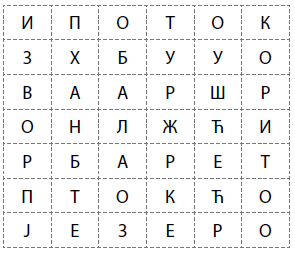 а) Поясни, як люди забруднюють воду._____________________________________________________________________ _____________________________________________________________________ _____________________________________________________________________б) Напиши пропозицію щодо охорони вод.__________________________________________________________________________________________________________________________________________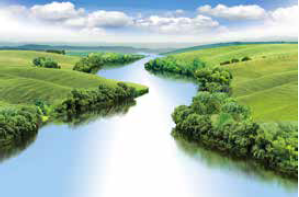 __________________________________ __________________________________ __________________________________ __________________________________ ____________________________________________________________________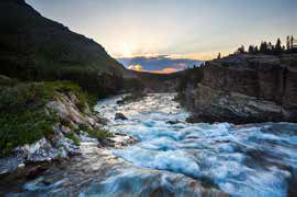 __________________________________ __________________________________ __________________________________ __________________________________ ____________________________________________________________________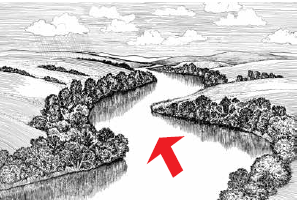 а) джерело річкиб) течія річкив) гирло річкиЗа бажанням, розфарбуй малюнок.